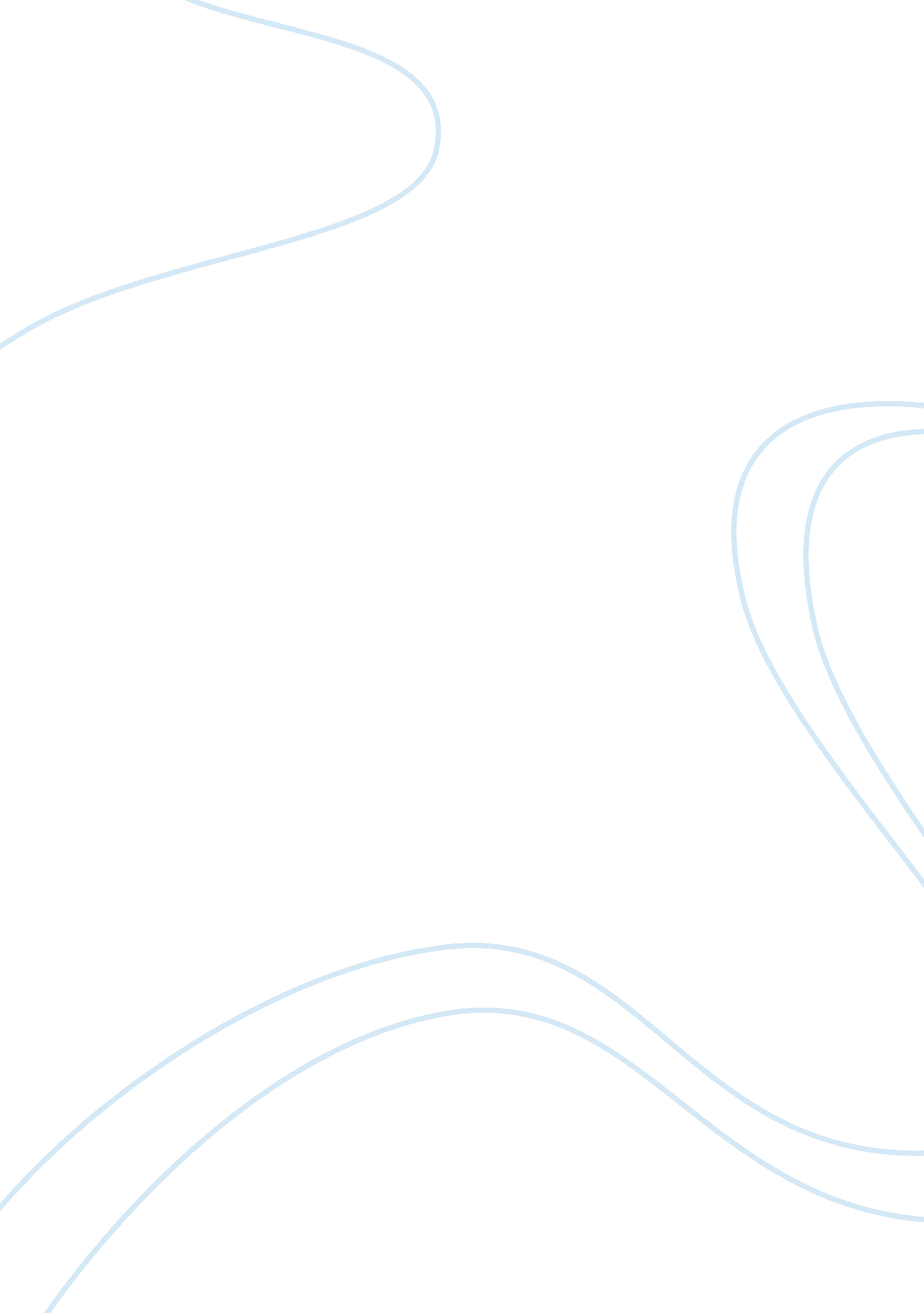 Archery elk hunting essay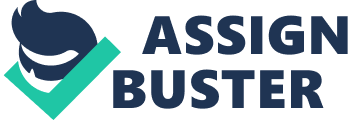 Archery Elk Hunting Archery moose hunting is one of the most physically and mentally tough athleticss you can make. It is besides one of the most rewarding. After reaping an moose with your bow after fixing for it twelvemonth unit of ammunition. Spending 1000s of dollars, countless hours and energy, you will ne’er experience so alleviated when you get that large bull on the land. Even though there is the occasional individual who kills a large bull from their truck by driving about in the forests all twenty-four hours. If you want to consistently kill bull moose with your bow twelvemonth after twelvemonth you must fix all twelvemonth long. When it comes to runing moose with archery equipment there genuinely is no off-season. There is so much more than traveling into the forests and hiting an moose. Elk are large, strong animate beings with astonishing senses, and out aching them in their place is highly ambitious. So I will cover everything you will necessitate to cognize in order to reap elk twelvemonth after twelvemonth, with your bow. I consider the twenty-four hours after moose season, pre-season. During the 335 yearss you will non be elk runing you will necessitate to give the clip you have on four things, cogwheel, pattern, reconnoitering and acquiring in the mental and physical form you will necessitate to be in to run moose in the mountains. There are a couple different things you will hold to pattern twelvemonth unit of ammunition. The first and most of import is hiting your bow. Get your bow apparatus and shoot it every bit much as possible. You owe it to the animate beings to be the best you possible can excessively do speedy clean putting to deaths. You are besides traveling to necessitate to work out and acquire in the physical form you need to be in to trail moose in the mountains. If you are runing moose on public land you will necessitate to reconnoiter some manner or the other, apparent and simple. To turn up moose you must cognize what types of mark to look for to calculate out if mooses are utilizing the country on a regular basis. This mark will include elk scat, paths, hang-ups, wallows and bugling. Scat will be your best stake to being able to state if mooses are utilizing the country. Scat is about the same size as an olive or grape. Fresh dungs will be a brownish/green colour and will be soft and covered in a mucous secretion. The old dungs will be difficult, dry, and will be a dark brown or black colour. You will largely happen elk dungs in their travel corridors and in bedding/feeding countries. You will besides desire to look for moose paths while looking for moose. This will be really helpful while seeking to make up one’s mind which way the moose are traveling. Most elk paths will run from 3 1/2 to 5 inches long and approximately 2 to 4 inches broad. Elk will go back and Forth to bedclothes and feeding countries. They will make travel corridors that can transcend over 2 stat mis depending on the provender and bedclothes screen. Elk will bed until the late afternoon and they will get down working their manner to feeding countries. They will feed through the dark and into the following forenoon so work their manner back to their bedclothes countries. When walking along travel corridors, expression for hang-up. This will allow you cognize that there is a bull moose utilizing this country, and how large. Large mature bulls can do hang-up over 9 pess tall. They will largely aim little sapling trees. The trees will be scraped, have bark and limbs losing. These hang-ups are easy to see so look for the 1s with a fresh cut lumber expression, these will be the fresh hang-up. Finding fresh hang-ups will allow you cognize that there is a rutting bull utilizing that country for his district. Elk will besides do wallows on the borders of waterhole and springs. The bulls will urinate in the clay and axial rotation about in it. They will besides grate their antlers in the clay to demo laterality. Look for fresh mark in these wallows and you will be able to cognize if the moose are utilizing it on a regular basis. Wallows will be nil but clay with H2O in the center. They are round and normally about 4-7 pess broad. During the rut bull moose will be bugling so happening a topographic point where sound travels a long ways you might be able to hear a bugle and work in to the bull. I am in elk state every bit much as I can. Every clip I go I learn more about the moose and their home ground. Knowing every bit much as you can about the moose and where they live will be a immense benefit, and you will see your ego with much success. If you are person who can’t acquire out in the forests that frequently to reconnoiter, there a few different things you can make to turn up moose. The best option are trail cameras. You will desire to hang these cameras over H2O beginnings, trails, and if legal in your province you can set out salt lick or feed. “ Trail cameras have become an priceless tool to assistance in my exploratory survey attempts. Besides being improbably hooking and gratifying, trail cameras can assist you identity elk forms -Steve Chappell, Scouting with Trail Cameras. ” I recommend puting cameras on H2O or salt licks because this is the best manner to acquire choice images and better thoughts for antler growing. Try puting the camera about 20 to 30 pess off from the H2O or salt lick. Google Earth is another great tool that can assist you see things that you ne’er would on pes. It gives you a birds oculus position of any where you want to look. It shows inclines and those concealed lumber benches where the moose might be concealing. It is a great tool to utilize if you are runing pressured moose. If you have been watching a herd all summer so on opening twenty-four hours they are gone so Google Earth may assist you happen where they could hold been pushed excessively and will let you to do a program to acquire in near. Shed hunting is a great manner to calculate out elk tendencies and motion through winter and spring. It gives you an thought of what sort of bulls are in the country. Those who are runing out of province may non be able to reconnoiter the country so you need to derive as much cognition as possible about the elk behaviour and home ground in that country as possible. You can happen information from forums, magazines, life scientists and other people who have hunted the country before. Do n’t be afraid to inquire inquiries. Many bow moose huntsmans are “ gear drug addicts ” . The cogwheel you need good depend on your hunting manner and your budget. If you plan on runing the back-country so you will necessitate to buy much more cogwheel, than the “ twenty-four hours huntsman ” . There are many different trade names out at that place, some cheap some expensive. The one thing to retrieve when it comes to purchasing cogwheel is that you get what you pay for. So I buy the best cogwheel I can afford. Bow hunting is n’t inexpensive and holding the right cogwheel gives you assurance, and assurance supports you persistent which is the most of import thing to make when elk hunting. You need the best optics you can afford. Spare no disbursal when it comes to optics for runing. An expensive brace of field glassess can give you more lucidity during low daytime hours. So you will still be able to glaze up moose when other people are headed back. This low light visibleness difference is traveling to better your trophy runing success this twelvemonth by springs and bounds. You will besides necessitate a descrying range. You wo n’t utilize the descrying range to turn up moose. You use it after you locate an moose excessively acquire a closer expression. If you hunt elk with a bow you need a range finder Time period. There are 100s of different types of scope finders for runing on the market. Some that go to 500 paces others that go over a 1000 paces. You do n’t necessitate a range finder that goes to a 1000 paces when bow need one that will work in any status. That may be a little more it is worth the excess hard currency. Thinking a distance can be a lost moose or worse an injured 1. So cognizing precisely how far an moose is will non merely give you a better opportunity of doing a clean shooting it will give you a batch more assurance which will increase your odds ten fold when you’re about to do the shooting of a life-time. Dressing varies on a batch of different things. Most archery seasons for moose are in late August and through September when the conditions is normally warm depending on where you are runing. Having the right vesture will let you to remain in the field longer and be able to run longer which will increase your odds of killing a bull. If you are somebody who will run during the twenty-four hours and return place. Then vesture is n’t about every bit of import as person runing multiple yearss in the back-country. If your non prepared for whatever nature can throw at you, you will put on the line your Hunt and perchance your life. So you will necessitate a good layering system for the autumn ‘ s unpredictable conditions. A proper layering system will assist you modulate your organic structure temperature and will wick wet from your organic structure. The best layering system comes in 6 beds for your trunk and 4 beds for your lower subdivision. So shop around and happen all the proper vesture for all beds. Always retrieve, when your in the elk forests your able to take fabrics off and transport them, it ‘ s better to hold excessively much so excessively small! When choosing a great battalion support in head if you are merely traveling out for the twenty-four hours so a little twenty-four hours battalion will be your best stake. If you ‘ re a back-country huntsman so you will necessitate a big battalion thats atleast 3000 three-dimensional inches depending on how many yearss you ‘ re traveling out. No affair what sort of runing you do I would do certain to hold some type of frame available to assist pack out meat. They make a batch of dorsums large plenty to transport all your encampment cogwheel and have the handiness of being able to pack meat out every bit good. There are 5 types of moose calls. Mouth Reeds, unfastened Reed Calls, bite and blow Calls, external reed calls, and push calls. In my sentiment merely mouth reeds and unfastened reeds will assist you go a more effectual moose huntsman, and company. Good oral cavity and unfastened reeds produce the best dimensional tone quality and makes great 3 dimensional sounds. They make the most realistic moose sounds which elk will react good excessively. Make certain to happen a oink tubing to utilize when bugling from a oral cavity reed to magnify the sound. These two types of calls may take more clip to acquire the bent of but the more you pattern the better you will sound and the more effectual you will be. You do n’t hold to be the universes best elk company to kill elk every twelvemonth. Just do n’t of all time halt practicing! If your are traveling to be runing the back-country you must hold a H2O purification system. Water is excessively heavy to pack adequate for your whole trip so you will necessitate to refill it. Staying hydrated while runing is improbably of import. When you ‘ re in the back-country you must be prepared for anything. So holding a proper medical kit in your battalion is without inquiry a must hold. Here is a list of at the really least what you should convey: carry: 2 Epipens, inhalator, isobutylphenyl propionic acid, allergy medical specialty, tonss of Bandages, butterfly gauze, medical tape, neosporin packages, needle & A ; thread, 10 ‘ of paracord, exigency cover, cleansing/Alcohol rubs, ace gum, Imodium AD, lighter/matches, and a SPOT placement device. A headlight is besides really indispensable in the backcountry and I would n’t go forth place without one. Besides you can’t come in the moose forests without a knife. So make sure you find one that it lightweight, crisp, and lasting. You will besides desire to pack a little lightweight sharpener. An moose steerer is another great thought to hold. Sometimes a bull will hang up merely out of bow scope because they hear the moose but do n’t see it. So if you give them a ocular verification that could be all it takes to acquire a shooting. They do n’t work every clip but it ‘ s a great thought to add a steerer to your arsenal. Just do certain non to hold it 100 % exposed merely have plenty lodging out where a bull ca n’t state if it ‘ s bogus. When an moose responds to voices they expect to meet another moose. There are full size 2D moose steerers in different places, steerer chapeaus that you put on your caput to imitate and elk caput. There us besides a 2D elk caput decoy you can keep up. There are tonss of things you can convey to assist you harvest elk but one the most of import is an elk hunting spouse. You will necessitate to happen a spouse that will take bends with you to be the company and taw. It does admirations when you get an moose on the land and you have your good brother aid packing it out. Elk runing with your archery equipment will convey you to the lowest of depressions, so holding person to assist pick you up and actuate you could be mean you acquiring your custodies bloody. Naming for moose is the most popular and effectual manner to reap moose. The most effectual will be the heat call. This simulate a cow and heat. You will frequently hold bulls come in to this call. Bulls will besides bugle right after they hear this call to see if there is another bull with the cow. So cow call and if a bull bugles so bugle back and it will acquire the bull fired up and desiring to come expression for a battle and take the cattles. Cow naming is likely the most popular naming. It ‘ s a great thought if you locate a bull that still is pretty far off but in reacting to your cow calls to hold you and your spouse naming and imitating a a couple different cattles this will acquire a bull fired up. Once you have the bull with in 100 paces set up like an “ discharge ” . Make a consecutive line from the bull to the company and have the taw tucked off in the coppice off the line. That manner the bull will walk broadside right yesteryear you for a clean shooting. 90 % of the clip bulls will seek circling down air current and so near the company so it can seek and utilize its sense of odor to see if there is danger. So purchase a air current checker and utilize it a batch. Never ignore the air current. Make certain you use plentifulness of scent off so you do n’t smell like a human. An moose ‘ s olfactory organ is its best defence. Bugling is another great manner to acquire a bull fired up. You can utilize it to turn up bulls. Once you locate a bull, and you have it fired up attempt to acquire within 100 paces so start cow naming. Every naming tactic wo n’t ever work it merely depends on the bull. So what works on one bull might non work on another so do n’t be afraid to blend it up if your non acquiring anything to react. Descrying and still hunt is another method of reaping moose. I shot my bull this twelvemonth from this tactic. I spotted it from about 500 paces and by supervising the air current I was able to steal into scope for a shooting. When descrying and stalking retrieve the three S ‘ s. Sight, odor, and sound. Make certain to have on a good quality camo form that matches the terrain and does n’t ” barricade up ” at far distances. An unfastened form camo normally works best for most topographic points. Make certain the air current is in your favour. Be every bit rather as possible. You can even take your boots of to restrict noise. Most of import brand certain the air current is in your favour. If you ca n’t near without it smelling you so endorse out and wait until you can. If it walks off it will be a batch easier happening it, so if it smelled you and took off running. Once you get the moose into scope, it ‘ s broadside and there is nil barricading the pointer pick a topographic point behind the forepart shooting and direct the pointer through it ‘ s vital organs to do a quick, ethical putting to death. Once you gave the moose adequate clip to run out after the shooting. Go and seek and happen your pointer. This will frequently assist you place where in the organic structure the pointer went through. Then follow the blood trail utilizing drooping tape so you can ever happen the last topographic point of blood and see the way it ‘ s traveling. If you lost blood the expression for paths. If you have any uncertainty at all that the moose might be alive back out and give it more clip. It ‘ s non worthing knocking the moose and have it run even further. Just retrieve “ when in uncertainty, back out ” ! When you get your elk down and you ‘ re ready to get down wadding there are somethings to maintain in head. First of wholly, you can acquire every comestible piece of meat off the moose without gutting it. So there is no demand to gut it. So I extremely recommend the gutless method. Make certain you have adequate game bags to set all four quarters, backstrap, combat zones and Burger meat in. Game bags are a must they maintain flies and dirt off the meat and it let the meat to hold air airing when hanging up. After the meat is in the game bags, so that is when the existent strenuous work starts. The more people you get to assist pack will be less work. After you get the meat back excessively your cantonment site, so do certain to hang the meat up ( without bags ) for approximately 4 hours if it ‘ s non to hot and the insects are n’t excessively bad. Depending on the weather/temperature you can hang the meat in a tree in the shadiness, or you can drive into town to hang the meat in a walk ice chest, or you can cram the meat out and put it in the ice chest or deep-freeze at your house if it is close by. Hanging the meat allows the air excessively circulate the meat and keeps it cool and dry. Keeping the meat cool and prohibitionist will maintain it from botching. Elk meat is some of the most organic nutrient available and some of the leanest meat you can happen. All in all meat is the figure two ground I hunt elk. In the following twosome paragraphs I will explicate figure one. If there is of all time a clip you get stumped and don’t cognize what to make, merely retrieve one thing. Continuity, continuity, continuity. Keep pound and cognize that you can’t kill that bull of a life-time from sitting on the sofa! There will be times when you will neglect, cover with the failure positively, happen what you did incorrect and learn from it. When you win so I promise you there is no better feeling so when all that difficult work, readying and dedication eventually works out and to be a supplier for your household. You will larn more about bow runing every clip you enter elk state. It may take you 10 old ages to kill an moose, it may take you 1 twenty-four hours but no affair what happens dainty every clip you enter the moose forests like it’s your last. Elk hunting is my all clip favourite thing to make. It has gave me my best memories that I will care for everlastingly. Without elk hunting, I don’t cognize where I would be today. It has taught me more about myself so anything else. It has taught me to esteem to esteem all animate beings, the land and fellow huntsmans. Most of all it as taught me to be a adult male. Hunting moose is more than killing. It’s about endurance, nutriment, the pureness of the land and most of all it’s about life! Some may non recognize it now by reading this, but when it eventually does work out and you have a laden battalion with meat and antlers and your walking off the mountain with you good brother and you look back with the Sun scene in the skyline and reflecting against all the mountains every bit far as you can see so possibly so they will see what it’s all about. Wordss genuinely can’t depict the feeling you will acquire. Even now while I type this essay, I am looking back on all my hunting experiences and at 18 old ages old I have seen more things in elk state so most people can’t even dream about. I encourage anybody to acquire out in September with their bow in manus and alteration the great elk. Just the idea of those large bulls bugling during the sharp September air gets my bosom racing. Tomorrow is Saturday and while most adolescents would be kiping in, playing picture games, etc. I will be fixing for bow season as I do every twenty-four hours because all the clip we spend on the sofa, the moose will be out at that place in the elements acquiring stronger and we will be acquiring weaker. At 8 months, 2 hebdomads, 2 yearss, 4 hours, 32 proceedingss and 47 seconds, the 2014 bow moose season for moose in Oregon starts and I will hold the assurance, cogwheel, cognition and finding to set me in the 10 % success rate. As for the other 90 % they will merely hold to inquire themselves… Will you bleed for it? 